EDITAL IFMT/PROEX/COEX Nº 01/2017 – FLUXO CONTÍNUOCHAMADA PARA SELEÇÃO E INSTITUCIONALIZAÇÃO DE PROGRAMAS, PROJETOS E OUTRAS AÇÕES DE EXTENSÃOANEXO II – MODELO DO PROJETO DE EXTENSÃO (Máximo 10 páginas)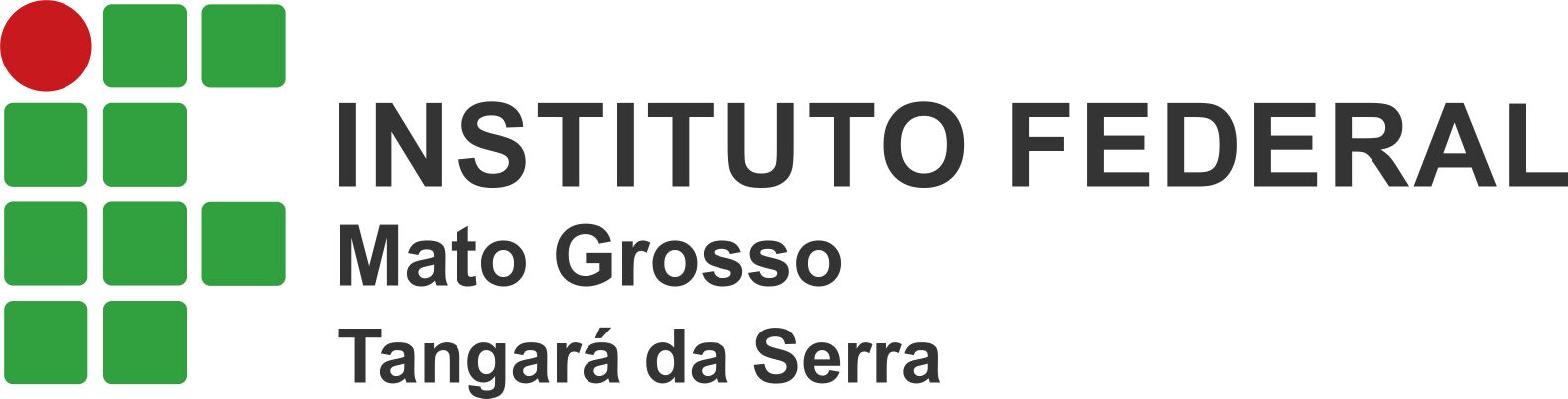 TÍTULO DO PROJETOÁREA TEMÁTICA:Extensionista Coordenador:Equipe executora:TANGARÁ DA SERRA / MTMÊS/2017 RESUMO DA PROPOSTA (MÁXIMO 250 Palavras)OBJETIVOSFUNDAMENTAÇÃO TEÓRICA / JUSTIFICATIVAMETODOLOGIA E AVALIAÇÃORESULTADOS E IMPACTOS ESPERADOSRELAÇÃO ENSINO, PESQUISA E EXTENSÃOBIBLIOGRAFIA CONSULTADACRONOGRAMA DE EXECUÇÃOExemplo:PLANILHA DE CUSTOSExemplo:ASSINATURA DO COORDENADOR(A) DA PROPOSTAASSINATURA DO COORDENADOR DE PESQUISA E EXTENSÃO DO CAMPUSASSINATURA DA COORDENAÇÃO DE ADMINISTRAÇÃO E PLANEJAMENTO DO CAMPUSASSINATURA DA DIREÇÃO GERALDescrição das atividadesMÊS/ANOMÊS/ANOMÊS/ANOMÊS/ANOMÊS/ANOMÊS/ANODescrição das atividadesMês 1 (Ex: Agosto)Mês 2Mês 3Mês 4Mês 5Mês 6Atividade 1XAtividade 2XXXXAtividade 3XXXXDescriçãoUnidadeQuantidadeValor unitárioValor totalCombustívelLitro1005,00500,00Papel sulfite A3Resma05100,00500,00TOTALTOTALTOTALTOTAL1.000,00